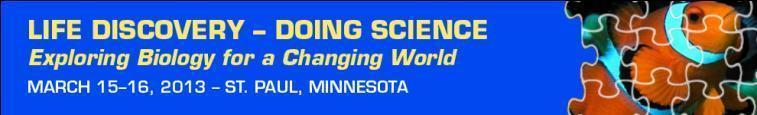 Inaugural Education ConferenceCall for Share Fair Roundtable Topics** Deadline Extended until October 31, 2012 **Do you have an idea for a new learning activity? Do you have a lesson plan that you want to improve?These 45 – minute sessions are designed for educators to create, revise and share lesson plans or activities with a peer working group.  More information available on:  http://www.esa.org/ldc/program/call-for-proposals/March 15 – 16, 2013St. Paul, Minnesotawww.esa.org/ldc Call for Share Fair Roundtable Topics** Deadline Extended until October 31, 2012 **Do you have an idea for a new learning activity? Do you have a lesson plan that you want to improve?These 45 – minute sessions are designed for educators to create, revise and share lesson plans or activities with a peer working group.  More information available on:  http://www.esa.org/ldc/program/call-for-proposals/Proposal DeadlinesCall for Share Fair Roundtable Topics** Deadline Extended until October 31, 2012 **Do you have an idea for a new learning activity? Do you have a lesson plan that you want to improve?These 45 – minute sessions are designed for educators to create, revise and share lesson plans or activities with a peer working group.  More information available on:  http://www.esa.org/ldc/program/call-for-proposals/** Deadline extended **Education Share Fair RoundtablesAccepting proposals until 10/31/2012Keynote Speakers and PanelsConference PartnersJay B. Labov is Senior Advisor for Education and Communication for the National Academy of Sciences (NAS) and the National Research Council (NRC).  He will address ‘Building Partnerships with Scientists & Educators’ for the future of science education.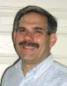 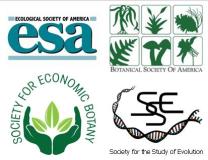 Carlos A. Botero, a Distinguished Postdoctoral Fellow in the North Carolina State University Initiative for Biological Complexity will talk about Science of Life in a Changing World, drawing upon his diverse experiences from across the globe to become a professional scientist. 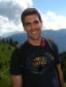 The LDC Conference will have two Keynote panels, to address pressing issues in Biology Education: Digital Resources and Learning for the FutureBuilding Pathways and Partnerships between K12 and CollegeMore information:  http://www.esa.org/ldc/program/agenda/speakers/Workshops View the descriptions and schedule of the six hands-on workshops, available to all conference participants. More information:  http://www.esa.org/ldc/program/agenda/workshops/Conference PurposeThis conference will highlight the leading science, curriculum design and implementation and data exploration in a research-rich biology education for grades 9-16.Discover the science of life in a changing world Swap ideas for a robust biology classroom Build partnerships with scientists and educators Explore digital resources and new technologiesThe LDC Conference will have two Keynote panels, to address pressing issues in Biology Education: Digital Resources and Learning for the FutureBuilding Pathways and Partnerships between K12 and CollegeMore information:  http://www.esa.org/ldc/program/agenda/speakers/Workshops View the descriptions and schedule of the six hands-on workshops, available to all conference participants. More information:  http://www.esa.org/ldc/program/agenda/workshops/Conference PurposeThis conference will highlight the leading science, curriculum design and implementation and data exploration in a research-rich biology education for grades 9-16.Discover the science of life in a changing world Swap ideas for a robust biology classroom Build partnerships with scientists and educators Explore digital resources and new technologiesConference SponsorsThe LDC Conference will have two Keynote panels, to address pressing issues in Biology Education: Digital Resources and Learning for the FutureBuilding Pathways and Partnerships between K12 and CollegeMore information:  http://www.esa.org/ldc/program/agenda/speakers/Workshops View the descriptions and schedule of the six hands-on workshops, available to all conference participants. More information:  http://www.esa.org/ldc/program/agenda/workshops/Conference PurposeThis conference will highlight the leading science, curriculum design and implementation and data exploration in a research-rich biology education for grades 9-16.Discover the science of life in a changing world Swap ideas for a robust biology classroom Build partnerships with scientists and educators Explore digital resources and new technologies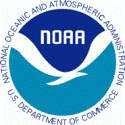 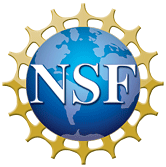 The LDC Conference will have two Keynote panels, to address pressing issues in Biology Education: Digital Resources and Learning for the FutureBuilding Pathways and Partnerships between K12 and CollegeMore information:  http://www.esa.org/ldc/program/agenda/speakers/Workshops View the descriptions and schedule of the six hands-on workshops, available to all conference participants. More information:  http://www.esa.org/ldc/program/agenda/workshops/Conference PurposeThis conference will highlight the leading science, curriculum design and implementation and data exploration in a research-rich biology education for grades 9-16.Discover the science of life in a changing world Swap ideas for a robust biology classroom Build partnerships with scientists and educators Explore digital resources and new technologiesQuestions?The LDC Conference will have two Keynote panels, to address pressing issues in Biology Education: Digital Resources and Learning for the FutureBuilding Pathways and Partnerships between K12 and CollegeMore information:  http://www.esa.org/ldc/program/agenda/speakers/Workshops View the descriptions and schedule of the six hands-on workshops, available to all conference participants. More information:  http://www.esa.org/ldc/program/agenda/workshops/Conference PurposeThis conference will highlight the leading science, curriculum design and implementation and data exploration in a research-rich biology education for grades 9-16.Discover the science of life in a changing world Swap ideas for a robust biology classroom Build partnerships with scientists and educators Explore digital resources and new technologiesContact: Andrea McMillenandrea@esa.org(202) 833-8773 x 236